.Starts on word, “adored”This dance is dedicated to Merlita (Mindy) Cruz for encouraging me the do this dance to this musicS1: LOCK STEP FORWARD WITH BRUSHESS2: RIGHT JAZZ BOX, BRUSH, LEFT JAZZ BOX, BRUSHS3: WEAVE LEFT, LEFT SAILOR STEP, HOLDS4: NIGHT CLUB RIGHT, NIGHT CLUB LEFTS5: STEP DRAG, SWIVEL HIPS & HEELS, RIGHT THEN LEFTS6: BOX FORWARD & BACK WITH HOLDSS7: ROCK BACK, TURN ¼ LEFT, HOLD, STEP FORWARD, TURN 1/2 RIGHT, HOLD**2 TAGS:  End of 2nd rotation, facing the 6 o’clock wall and at the end of the 4th rotation facing the 12 o’clock wall, there is a 12 count Tag.TAG:    	SWAY, 4 PIVOTS FOR A FULL TURN, SWAYMy Eyes Adored You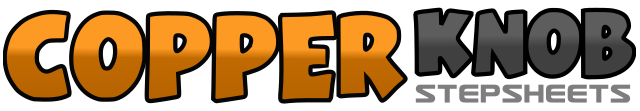 .......Count:56Wall:4Level:Improver.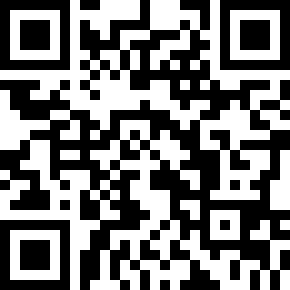 Choreographer:Sonja Hemmes (USA) - August 2016Sonja Hemmes (USA) - August 2016Sonja Hemmes (USA) - August 2016Sonja Hemmes (USA) - August 2016Sonja Hemmes (USA) - August 2016.Music:My Eyes Adored You - Frankie Valli : (Album: The Very Best of Frankie Valli and the Four Seasons)My Eyes Adored You - Frankie Valli : (Album: The Very Best of Frankie Valli and the Four Seasons)My Eyes Adored You - Frankie Valli : (Album: The Very Best of Frankie Valli and the Four Seasons)My Eyes Adored You - Frankie Valli : (Album: The Very Best of Frankie Valli and the Four Seasons)My Eyes Adored You - Frankie Valli : (Album: The Very Best of Frankie Valli and the Four Seasons)........1-4Step right forward, step left behind right, step right forward, brush left5-8Step left forward, step right behind left, step left forward, brush right1-4Cross right over left, step left back, step right to right side, brush left forward5-8Cross left over right, step right back, step left to left side, brush right forward1-4Step right over left, left to left side, right behind left, swing left around right5-8Step left behind right, right to right side, left in front of right, hold1-4Big step to right side, drag left next to right, rock back on left, rock forward on right5-8Step to left side, drag right next to left, rock back on right, step forward on left1-2Step right to right side, drag left next to right3-4Swivel hips & heels to the left then to the right5-6Step left to left side, drag right next to left7-8Swivel hips & heels to the right then to the left1-4Step right to right side, step left next to right, step right forward, hold5-8Step left to left side, step right next to left, step left back, hold1-4Rock back on right, turn ¼ left stepping forward on left, step forward on right, hold5-8Step forward on left and make a ½ turn right stepping on right, step forward on left, hold1-6Sway right, left, step forward on right, pivot left ¼ on balls of feet , 2X7-12Pivot left ¼ on balls of feet 2X, completing a full turn, sway right, left